YANA Consulting Project ProposalCo-Sponsored by the Yale Alumni Nonprofit Alliance and Yale College Undergraduate Career ServicesName of Organization (“Organization”): _________________________ _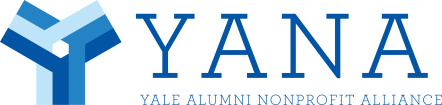 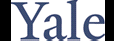 Undergraduate Career ServicAddress: _____________________________ _____ _______________ _Phone: ____________________________Website: ____________________________Contact Person’s Name and Title: _______________________________ _Phone: ________________________Email: ________________________YANA Consulting Project Supervisor’s Name and Title: _____________________________ __Phone: ________________________Email: ________________________Project Name (“Project”): _____________________ _____Project Description - Please describe the overall project and the student component, including expected form and length of the work product. You are welcome to attach a separate sheet with additional description.Please list any additional skills desired (e.g. language, quantitative) and any comments in the space below.Deadline for Student Commitment: ____________________________ Project Time Frame and Deadlines: ____________ ______________Expected Student Time Commitment (20-50 hours /semester): ____________________________ Number of Students Requested: ____________________________FOR COMPLETION BY RESPONSIBLE PARTY OF THE PARTICIPATING ORGANIZATION:Note: YANA Consulting student work is provided without Yale faculty or other Yale administration supervision. Organization is solely responsible for supervising students, reviewing student work, and for the quality and accuracy of all services provided by them, regardless of the contributions of the YANA Consulting student participant. Organization agrees to hold Yale University and YANA harmless from all liability, losses or damage which arise in connection with Project.By participating in a YANA Consulting Project with Yale and being the Project Supervisor, you agree to serve as the responsible party for any projects conducted through YANA Consulting and to provide supervision to the student(s) assisting with your project(s).YANA Consulting Project Supervisor’s Signature: __________________ ________ Date: ___________Please email the proposal to info@yalenonprofit.org . You will receive confirmation via email.